Тема урока: «Погодные явления»Тип урока: усвоение новых знанийЦели: обучающие: Сформировать у учащихся новые понятия: погода, элементы погоды, приметы;показать связь природоведения с литературой на примере загадок;развивать умение устанавливать причинно-следственные связи между элементами погоды;формировать умение составлять простейшие прогнозы погоды.развивающие: развитие речи, памяти, воображения, познавательного интереса, самостоятельности учащихся;воспитывающие: воспитание любви учащихся к природе на примере материалов заданий; Оборудование: учебник, интерактивная доска, презентация к уроку Microsoft PowerPointМетодические приемы: слово учителя, фронтальный опрос, самостоятельная работа, работа с учебником, работа по карточкам.План урока:Организационный моментАктуализация опорных знанийИзучение нового материалаЗакрепление и проверка полученных знанийОбъяснение домашнего заданияИтог урока, рефлексияОрганизационный момент: проверка готовности к уроку, подготовка презентации, проверка отсутствующих, приветствие учителя, раздача конспектов.Актуализация опорных знаний– Сегодня наш урок пройдёт необычно. Я вам раздам конспекты (приложение), в которых есть для вас задания. Их заполнять вы будете на протяжении всего урока. Для начала укажите в них свое имя и фамилию.   Для того чтобы определить тему урока, нам нужно отгадать загадки (ученики отгадывают загадки и определяют тему и задачи урока совместно с учителем). Так темно осенней ночью, Что не видно даже кошке,Только точки-огонечкиВ небе светятся немножко (звезды)Голубое, голубое!Голубее не бывает!И неспешною гурьбоюОблака на нем летают (небо) Он может лить и сеять,И просто так идет,Летать он не умеет,А в небе ведь живет! (дождь)Дождь не шел сегодня ночью,Звездочки мерцали,А на травке и листочкахКапли засверкали! (роса)О, наше яркое светило,Источник жизни на Земле!Все без тебя бы камнем былоИ пребывало бы во мгле! (солнце) Если новости идут,То, в обычной моде,Что в конце передают?Точно! – О ...! (погоде)А сейчас внимательно прослушайте стихотворение  А.А. Фета «Мама! глянь-ка из окошка» Мама! глянь-ка из окошка -Знать, вчера недаром кошкаУмывала нос:Грязи нет, весь двор одело,Посветлело, побелело -Видно, есть мороз.Не колючий, светло-синийПо ветвям развешен иней -Погляди хоть ты!	 Словно кто-то тороватый Свежей, белой, пухлой ватой Все убрал кусты.Уж теперь не будет спору: За салазки да и в горуВесело бежать!         Правда, мама? Не откажешь,         А сама, наверно, скажешь:         «Ну, скорей гулять!»Ученики отгадывают загадки и определяют тему и задачи урока совместно с учителем.Учитель: Что же мы будем изучать сегодня на уроке? Сформулируйте основной ( ключевой) вопрос урока, исходя из разнообразия названных  и увиденных явлений Тема: “Погодные явления”Задачи урока: познакомиться с понятиями погода, метеорология, явления погоды, узнать какие бывают элементы погоды и с помощью чего они измеряются, каким образом составляется прогноз погодыПонаблюдайте за изменением погоды. Опишите, погоду сегодняшнего дня,  какие изменения произошли в атмосфере? Назовите элементы погоды и попробуйте дать ее определение (температура воздуха, осадки, облачность, давление, направление и сила ветра)На примере силы ветра обратимся к учебнику на стр.181 и узнаем определение ветра, максимальную его силу на стр.183Учитель: Как вы думаете, что такое погода?Погода – это состояние нижнего слоя атмосферы в данное время и в данном месте.- Отчего зависит погода?– Почему погода бывает разная? (главная причина изменения погоды- изменение температуры воздуха, изменение направления, скорости ветра и атмосферное давление).– Хорошо, молодцы ребята.–Вы назвали элементы погоды.                                                                  Элементы погодыТемпература,       влажность,       атмосферное давление,      облачность,      осадки,      Перечислите на ваш взгляд благоприятную и неблагоприятную погоду. И внесите эти слова в конспект урока, разукрасив благоприятную погоду красным карандашом, а неблагоприятную зеленым.Игра "Кто больше?" Погода имеет огромное значение для жизни на Земле. Напишите,  люди каких профессий используют данные прогноза погоды? (3 мин) Выигрывает тот, у кого больше (фронтальный опрос)– Человек непрерывно следит за погодой на специальных метеорологических станциях. Свое название они получили по названию науки о погоде — метеорологии. В России первая метеостанция была основана 280 лет назад. Существует Всемирная служба погоды. В ее центрах собирается метеорологическая информация с территории одних стран и передается другим странам. Мировые центры Всемирной службы погоды находятся в Москве, Вашингтоне и Мельбурне. Они получают информацию со всего мира. В России сведения о погоде по каждой местности передаются в ближайшее Бюро погоды. Здесь все показатели анализируются, и составляется прогноз погоды для каждого района, области или края. Огромную роль в предсказании погоды оказывают искусственные спутники Земли, с их помощью метеорологи следят за состоянием тропосферы и делают краткосрочный и долгосрочный прогнозы, с помощью компьютерных программ составляют “карту погоды”, которая называется синоптической. (Видеоролик метеорологическая станция)– Вспомним, как называются приборы для измерения элементов погоды – Представьте, что службы погоды не существует. Вы собираетесь идти с классом в поход, но не знаете, какая будет в этот день погода. Как вы поступите? (ответы учащихся) Физминутка (слайд бабочки) Вопрос – проблема: Мы часто сталкиваемся с понятием «явление». А что, на ваш, взгляд означает данное слово? Посмотрите на слайд, где изображены явления природы. Так что же такое явления природы?Учащиеся называют явления.Учитель: И вот мы подошли к рассмотрению признаков устойчивой и неустойчивой погоды.Признаки устойчивой погоды: сильная роса на листьях растений и траве; радуга вечером; если дым идет прямо вверх, днем жарко, а ночью прохладно или даже холодно; высокие кучевые облака.Признаки неустойчивой погоды: усиление ветра к вечеру; росы и инея нет; дым из трубы стелется к земле; серое небо вечером.– Да, в давние времена наши предки предсказывали погоду по Луне, по календарным датам, цвету закатного солнца. Погоду могут предсказать насекомые, птицы, растения. – Какие местные признаки погоды вы знаете? Можно ли по одному какому-нибудь признаку или примете строить прогноз погоды? Сделайте вывод.– Если воробьи купаются в пыли, говорят — быть дождю. Муравьи и пауки усиленно работают — быть хорошей погоде и теплу. Но если пчелы сидят в улье и гудят — ожидайте дождь. Если петухи поют рано с вечера, – к потеплению. Листья конского каштана перед дождем выделяют большое количество липкого сока.Закрепление и проверка полученных знанийРабота по карточкамПроверка кластера у доски(по цветам)Фронтальный опрос, пока 2 группы готовятся по карточкам и у доски.Домашнее задание . Ребята, обратите внимание на ваши конспекты. В конце всех пунктов записано домашнее задание. Откроем дневники и запишем его на вторник: составить прогноз погоды на неделю.Итог урока:Что вам понравилось на уроке?Что вы узнали о погоде?Если вам понравился урок, похлопайте себе в ладоши под музыку (у природы нет плохой погоды)Спасибо за внимание!Приложение Фамилия, Имя ______________________________________5__классаТема урока:__________________________________________________        ________г.Задание 1Состояние нижнего слоя атмосферы в данное время и в данном месте это-__________.Задание 2    ссылка информации о погоде http://ukrmap.su/ru-g6/769.html Задание 3Наука о погоде – это__________________Задание 4Визуально наблюдаемые процессы, происходящие в атмосфере-это __________  _____________.Задание 5 ссылка на видео удивительные природные явления - YouTube http://www.youtube.com/watch?v=TYjzyBP9oZc                           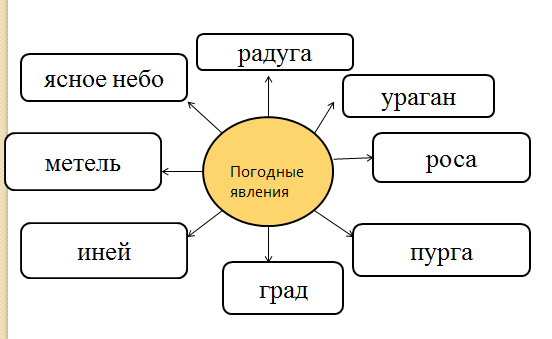 Домашнее задание:  1. Составить прогноз погоды на неделю                                     2. § 53, стр. 181-182  прочитать текст и выучить термины.